Įstatymas skelbtas: Žin., 1994, Nr. 55-1049Neoficialus įstatymo tekstasLIETUVOS RESPUBLIKOSVIETOS SAVIVALDOSĮSTATYMAS1994 m. liepos 7 d. Nr. I-533VilniusNauja įstatymo redakcija nuo 2008 m. spalio 1 d.:Nr. X-1722, 2008-09-15, Žin., 2008, Nr. 113-4290 (2008-10-01), atitaisymas skelbtas: Žin., 2011, Nr. 4516 straipsnis. Savivaldybės tarybos kompetencija1. Savivaldybės tarybos kompetencija yra išimtinė ir paprastoji.2. Išimtinė savivaldybės tarybos kompetencija:1) reglamento tvirtinimas. Reglamente, be kitų klausimų, turi būti numatytos pagrindinės bendravimo su gyventojais formos ir būdai, užtikrinantys vietos savivaldos principų ir teisės įgyvendinimą bendruomenės interesais;2) mero rinkimai, jo atleidimas iš pareigų prieš terminą, mero darbo užmokesčio nustatymas;3) mero pavaduotojų skaičiaus nustatymas, mero pavaduotojo (pavaduotojų) skyrimas mero teikimu ir atleidimas iš pareigų prieš terminą, mero pavaduotojo (pavaduotojų) darbo užmokesčio nustatymas įstatymų nustatyta tvarka;4) mero pavaduotojo (pavaduotojų) veiklos sričių nustatymas mero teikimu;5) sprendimo dėl savivaldybės tarybos kolegijos sudarymo priėmimas ir savivaldybės tarybos kolegijos sudarymas mero teikimu;6) savivaldybės tarybos komitetų, komisijų, kitų savivaldybės darbui organizuoti reikalingų darinių ir įstatymuose numatytų kitų komisijų sudarymas ir jų nuostatų tvirtinimas;7) Kontrolės komiteto pirmininko ir jo pavaduotojo skyrimas, Kontrolės komiteto veiklos programos tvirtinimas;8) pretendentų į savivaldybės kontrolieriaus pareigas atrankos komisijos sudarymas, sprendimų dėl savivaldybės kontrolieriaus priėmimo į pareigas ir atleidimo iš jų priėmimas, savivaldybės kontrolės ir audito tarnybos steigimas savivaldybės kontrolieriaus teikimu, didžiausio valstybės tarnautojų pareigybių ir darbuotojų, dirbančių pagal darbo sutartis, skaičiaus šioje tarnyboje nustatymas, savivaldybės kontrolieriaus (savivaldybės kontrolės ir audito tarnybos) metinės ataskaitos svarstymas ir sprendimo dėl jos priėmimas, įstatymų numatyto savivaldybės kontrolieriaus darbo užmokesčio nustatymas, savivaldybės kontrolieriaus (savivaldybės kontrolės ir audito tarnybos) nuostatų tvirtinimas;9) savivaldybės administracijos direktoriaus (savivaldybės administracijos direktoriaus pavaduotojo) priėmimas į pareigas ir atleidimas iš jų; sprendimų dėl savivaldybės administracijos direktoriaus pavaduotojo pareigybės (pareigybių) steigimo priėmimas; sprendimų dėl šiame įstatyme nustatytų savivaldybės vykdomosios institucijos funkcijų paskirstymo savivaldybės administracijos direktoriui ir, jei tokia (tokios) pareigybė (pareigybės) steigiama (steigiamos), savivaldybės administracijos direktoriaus pavaduotojui (pavaduotojams) priėmimas; sprendimų dėl savivaldybės administracijos direktoriaus teisės pavesti įgyvendinti funkcijas apribojimo priėmimas; sprendimų dėl savivaldybės administracijos direktoriaus pavadavimo priėmimas, savivaldybės administracijos direktoriaus ir savivaldybės administracijos direktoriaus pavaduotojo darbo užmokesčio nustatymas; 10) savivaldybės administracijos struktūros, nuostatų ir darbo užmokesčio fondo tvirtinimas, didžiausio leistino valstybės tarnautojų pareigybių ir darbuotojų, dirbančių pagal darbo sutartis, skaičiaus savivaldybės administracijoje nustatymas savivaldybės administracijos direktoriaus siūlymu mero teikimu;11) sprendimų dėl mero politinio (asmeninio) pasitikėjimo valstybės tarnautojų pareigybių steigimo, jų skaičiaus nustatymo ir savivaldybės tarybos sekretoriato sudarymo priėmimas mero siūlymu;12) sprendimo išieškoti iš savivaldybės administracijos direktoriaus ir kitų savivaldybės viešojo administravimo subjektų žalą, atsiradusią dėl jų tyčinių neteisėtų sprendimų, pareigų neatlikimo ar šiurkštaus aplaidumo atliekant pareigas, priėmimas, kai šie savivaldybės viešojo administravimo subjektai teismo sprendimu turėjo atlyginti žalą, jeigu žala neviršija jų paskutinių šešių mėnesių vidutinio darbo užmokesčio dydžio;13) sprendimų dėl seniūnijų steigimo, panaikinimo ir jų skaičiaus nustatymo, dėl pavadinimų seniūnijoms suteikimo ir jų keitimo, dėl teritorijų priskyrimo seniūnijoms, dėl seniūnijų aptarnaujamų teritorijų ribų nustatymo ir keitimo, įvertinus gyventojų nuomonę, priėmimas;14) gyvenamųjų vietovių ar jų dalių suskirstymo (sugrupavimo) į seniūnaitijas tvirtinimas savivaldybės administracijos direktoriaus teikimu; 15) savivaldybės biudžeto ir savivaldybės konsoliduotųjų ataskaitų rinkinio tvirtinimas Biudžeto sandaros įstatymo ir Viešojo sektoriaus atskaitomybės įstatymo nustatyta tvarka, prireikus savivaldybės biudžeto tikslinimas;16) sprendimo dėl mero fondo sudarymo, mero fondo dydžio, naudojimo ir atsiskaitymo tvarkos priėmimas;17) sprendimų dėl papildomų ir planą viršijančių savivaldybės biudžeto pajamų ir kitų piniginių lėšų paskirstymo, tikslinės paskirties ir specializuotų fondų sudarymo ir naudojimo priėmimas;18) sprendimų teikti mokesčių, rinkliavų ir kitas įstatymų nustatytas lengvatas savivaldybės biudžeto sąskaita priėmimas, subsidijų ir kompensacijų skyrimo naujas darbo vietas steigiančioms visų rūšių įmonėms tvarkos nustatymas atitinkamai keičiant savivaldybės biudžetą tais atvejais, kai lėšų tam nebuvo numatyta;19) mero, savivaldybės administracijos direktoriaus, savivaldybės kontrolieriaus, biudžetinių ir viešųjų įstaigų (kurių savininkė yra savivaldybė), savivaldybės kontroliuojamų įmonių ir organizacijų vadovų ataskaitų ir atsakymų į savivaldybės tarybos narių paklausimus išklausymas reglamento nustatyta tvarka, sprendimų dėl šių ataskaitų ir atsakymų priėmimas;20) pasiūlymų valstybės institucijoms dėl savivaldybės teritorijoje esančių šių institucijų padalinių veiklos gerinimo teikimas, prireikus šių padalinių vadovų išklausymas reglamento nustatyta tvarka;21) savivaldybės biudžetinių ir viešųjų įstaigų (kurių savininkė yra savivaldybė), savivaldybės įmonių, akcinių bendrovių, uždarųjų akcinių bendrovių (toliau – savivaldybės juridiniai asmenys) steigimas, reorganizavimas ir likvidavimas, dalyvavimas steigiant, reorganizuojant ir likviduojant viešuosius ir privačius juridinius asmenis;22) sprendimų dėl viešųjų ir privačių juridinių asmenų (kurių dalininkė yra savivaldybė) steigimo, reorganizavimo, likvidavimo priėmimas;23) sprendimų dėl bendrų su kitomis savivaldybėmis įmonių steigimo priėmimas;24) sprendimų dėl tam tikros veiklos nepriklausomo audito atlikimo savivaldybės įstaigose ar savivaldybės kontroliuojamose įmonėse priėmimas;25) savivaldybės vardu sudaromų sutarčių pasirašymo tvarkos aprašo tvirtinimas; šiame apraše turi būti nustatyta, kokios sutartys negali būti sudaromos be išankstinio savivaldybės tarybos pritarimo;26) sprendimų dėl disponavimo savivaldybei nuosavybės teise priklausančiu turtu priėmimas, šio turto valdymo, naudojimo ir disponavimo juo tvarkos taisyklių nustatymas, išskyrus atvejus, kai tvarka yra nustatyta įstatymuose ar jų pagrindu priimtuose kituose teisės aktuose;27) sprendimų dėl savivaldybei priskirtos valstybinės žemės ir kito valstybės turto valdymo, naudojimo ir disponavimo juo patikėjimo teise priėmimas;28) sprendimų dėl paskolų ėmimo ir garantijų teikimo už ilgalaikes paskolas priėmimas; šios paskolos naudojamos tik investicijų projektams finansuoti pagal Vyriausybės nustatytą tvarką, laikantis įstatymų nustatytų skolinimosi limitų ir gavus savivaldybės kontrolieriaus (savivaldybės kontrolės ir audito tarnybos) išvadą;29) sprendimų dėl koncesijų suteikimo tikslingumo priėmimas; gavus savivaldybės kontrolieriaus išvadą iki konkurso paskelbimo, koncesijos konkurso sąlygų ir pagrindinės koncesijos sutarties sąlygų tvirtinimas, konkurso etapų nustatymas ir, gavus savivaldybės kontrolieriaus išvadą, pritarimas galutiniam koncesijos sutarties projektui iki koncesijos sutarties pasirašymo;30) sprendimų dėl socialinės ir gamybinės infrastruktūros objektų projektavimo ir statybos, dėl pavedimo savivaldybės administracijai ir kitiems subjektams atlikti šių darbų užsakovo funkcijas priėmimas;31) sprendimų dėl socialinio būsto fondo sudarymo (statybos, pirkimo ir t. t.) tvarkos, būsto suteikimo tvarkos ir dėl savivaldybės gyvenamųjų patalpų nuomos mokesčio dydžio priėmimas;32) teritorijų planavimo dokumentų tvirtinimas įstatymų nustatyta tvarka, išskyrus specialiųjų ir detaliųjų planų tvirtinimą;33) savivaldybės saugomų teritorijų steigimas pagal Saugomų teritorijų įstatymo nustatytą tvarką, savivaldybės saugomų vietinės reikšmės gamtos ir kultūros paveldo objektų skelbimas;34) sprendimų dėl siūlymų keisti savivaldybės teritorijos ribas, suteikti savivaldybei pavadinimą ir jį keisti, sudaryti gyvenamąsias vietoves, nustatyti ir keisti jų pavadinimus, teritorijų ribas teikimas Vyriausybei, taip pat gatvių, aikščių, pastatų, statinių ir kitų savivaldybei nuosavybės teise priklausančių objektų pavadinimų suteikimas ir jų keitimas pagal Vyriausybės ar jos įgaliotos institucijos nustatytus kriterijus;35) savivaldybės triukšmo prevencijos veiksmų plano, triukšmo savivaldybės teritorijoje rodiklių, aglomeracijų strateginių triukšmo žemėlapių, gyvenamųjų vietovių teritorijų, kuriose būtina įgyvendinti triukšmo prevencijos ir mažinimo priemones (triukšmo prevencijos zonų), ir triukšmo prevencijos viešosiose vietose taisyklių tvirtinimas, tyliųjų zonų nustatymas. Savivaldybės vykdomosios institucijos, kitų pavaldžių viešojo administravimo subjektų funkcijų triukšmo valdymo srityje įgyvendinimo priežiūra;36) taisyklių, už kurių pažeidimą atsiranda administracinė atsakomybė, ir kitų taisyklių tvirtinimas;37) kainų ir tarifų už savivaldybės kontroliuojamų įmonių, savivaldybės biudžetinių ir viešųjų įstaigų (kurių savininkė yra savivaldybė) teikiamas atlygintinas paslaugas ir keleivių vežimą vietiniais maršrutais nustatymas, centralizuotai tiekiamos šilumos, šalto ir karšto vandens kainų nustatymas (tvirtinimas) įstatymų nustatyta tvarka, vietinių rinkliavų ir mokesčių tarifų nustatymas įstatymų nustatyta tvarka; 38) sprendimų dėl kompensacijų tam tikroms vartotojų grupėms mokėjimo priėmimas, papildomos socialinės paramos, socialinių pašalpų ir kompensacijų skyrimo iš savivaldybės biudžeto tvarkos nustatymas, priedo fiziniam asmeniui (globėjui) už vaiko globą dydžio ir mokėjimo iš savivaldybės biudžeto tvarkos nustatymas;39) savivaldybės biudžetinės įstaigos vardu gautos paramos skirstymo taisyklių nustatymas;40) savivaldybės strateginių plėtros ir veiklos planų, socialinių, ekonominių, kaimo plėtros ir kitų programų tvirtinimas;41) sprendimų dėl savivaldybės teritorijos raidos analizės ir dėl bendrųjų ilgalaikių socialinių, kultūrinių, ūkinių, investicinių, demografinių, nusikaltimų kontrolės ir prevencijos, ekologinių, sveikatos ir kitų programų projektų rengimo priėmimas;42) sprendimų dėl jungimosi į savivaldybių sąjungas, dėl bendradarbiavimo su užsienio šalių savivaldybėmis ar prisijungimo prie tarptautinių savivaldos organizacijų priėmimas;43) savivaldybės tarybos narių delegavimas į įstatymų nustatytas regionines tarybas, komisijas ir įgaliojimų jiems suteikimas reglamento nustatyta tvarka;44) sprendimų skelbti vietos gyventojų apklausą priėmimas;45) siūlymų nustatyta tvarka tvirtinti savivaldybės gyvenamųjų vietovių herbus teikimas, kitų savivaldybės simbolių ir jų naudojimo tvarkos tvirtinimas, teisė nustatyta tvarka už nuopelnus suteikti savivaldybės (jos centro ar kitos gyvenamosios vietovės) garbės piliečio vardą;46) sprendimų dėl partnerystės su privačiais subjektais tikslingumo priėmimas; gavus savivaldybės kontrolieriaus išvadą iki viešųjų pirkimų, reikalingų partnerystei su privačiais subjektais įgyvendinti, paskelbimo, viešųjų pirkimų sąlygų, būdo ir pagrindinių sutarties dėl partnerystės su privačiais subjektais sąlygų tvirtinimas; gavus savivaldybės kontrolieriaus išvadą, pritarimas galutiniam partnerystės su privačiais subjektais sutarties projektui iki tokios sutarties pasirašymo.3. Paprastoji savivaldybės tarybos kompetencija;1) savivaldybės biudžetinių įstaigų vadovų skyrimas į pareigas ir atleidimas iš jų teisės aktų nustatyta tvarka, kitų funkcijų, susijusių su šių juridinių asmenų vadovų darbo santykiais, įgyvendinimas Darbo kodekso ir kitų teisės aktų nustatyta tvarka;2) savivaldybės biudžetinių įstaigų finansinių ataskaitų rinkinių tvirtinimas;3) savivaldybės viešųjų įstaigų (kurių savininkė yra savivaldybė) vadovų skyrimas į pareigas ir atleidimas iš jų, kitų funkcijų, susijusių su šių juridinių asmenų vadovų darbo santykiais, įgyvendinimas Darbo kodekso ir kitų teisės aktų nustatyta tvarka;4) savivaldybės viešųjų įstaigų (kurių savininkė yra savivaldybė) kolegialių organų sudarymas, kai tai numatyta viešosios įstaigos įstatuose;5) savivaldybės viešųjų įstaigų (kurių savininkė yra savivaldybė) finansinių ataskaitų rinkinių tvirtinimas;6) savivaldybės viešųjų įstaigų (kurių savininkė yra savivaldybė) vidaus kontrolės tvarkos nustatymas;7) sprendimų dėl valstybės socialinių ir ekonominių programų tikslinių lėšų, kitų valstybės fondų lėšų ir materialiojo turto paskirstymo savivaldybės biudžetinėms įstaigoms priėmimas;8) savivaldybės lygmens specialiųjų ir detaliųjų planų tvirtinimas;9) juridinio asmens dalyvio kompetencijai pagal įstatymus priskirtų teisių įgyvendinimas ir pareigų vykdymas;10) sprendimų dėl savivaldybės valdomo išlikusio nekilnojamojo turto nuosavybės teisių atkūrimo religinėms bendrijoms ir bendruomenėms priėmimas;11) sprendimų išduoti leidimus naudoti žūklės plotus vandens telkiniuose priėmimas, žuvų išteklių naudojimo, atkūrimo ir apsaugos žuvininkystės vandens telkiniuose priemonių planų tvirtinimas teisės aktų nustatyta tvarka; 12) sprendimų dėl pagrindinės žemės naudojimo paskirties keitimo priėmimas teisės aktų nustatytais atvejais ir tvarka;13) sprendimų dėl patalpų suteikimo Seimo nariams pagal Lietuvos Respublikos Seimo statutą.4. Jeigu teisės aktuose yra nustatyta papildomų įgaliojimų savivaldybei, sprendimų dėl tokių įgaliojimų vykdymo priėmimo iniciatyva, neperžengiant nustatytų įgaliojimų, priklauso savivaldybės tarybai. 5. Savivaldybės taryba reglamento nustatyta tvarka prižiūri savivaldybės vykdomąsias institucijas ir kitus subjektus, tiesiogiai įgyvendinančius valstybines (perduotas savivaldybėms) funkcijas. 6. Išimtinei savivaldybės tarybos kompetencijai priskirtų įgaliojimų savivaldybės taryba negali perduoti jokiai kitai savivaldybės institucijai ar įstaigai.7. Konkrečius įgaliojimus, nustatytus šio straipsnio 3 dalyje, savivaldybės taryba reglamento nustatyta tvarka gali pavesti vykdyti savivaldybės administracijos direktoriui arba savivaldybės administracijos direktoriaus pavaduotojui (pavaduotojams) (jeigu ši (šios) pareigybė (pareigybės) steigiama (steigiamos). Jeigu savivaldybės vykdomoji institucija negali (dėl viešųjų ir privačių interesų konflikto) įvykdyti šio straipsnio 3 dalyje nustatytų ir savivaldybės tarybos jai perduotų įgaliojimų, šiuos įgaliojimus vykdo savivaldybės taryba.Straipsnio pakeitimai:Nr. X-1830, 2008-11-14, Žin., 2008, Nr. 137-5379 (2008-11-29)Nr. XI-300, 2009-06-16, Žin., 2009, Nr. 77-3165 (2009-06-30)Nr. XI-620, 2009-12-22, Žin., 2009, Nr. 159-7206 (2009-12-31)Nr. XI-682, 2010-02-11, Žin., 2010, Nr. 25-1177 (2010-03-02)Nr. XI-770, 2010-04-20, Žin., 2010, Nr. 51-2480 (2010-05-04)Nr. XI-971, 2010-06-30, Žin., 2010, Nr. 86-4525 (2010-07-20)Nr. XI-1327, 2011-04-19, Žin., 2011, Nr. 52-2504 (2011-05-03)18 straipsnis. Nuostatos dėl teisės aktų sustabdymo, panaikinimo, apskundimo1. Savivaldybės tarybos priimtus teisės aktus gali sustabdyti, pakeisti ar panaikinti pati savivaldybės taryba. Kitų savivaldybės viešojo administravimo subjektų priimtus teisės aktus gali sustabdyti ar panaikinti pagal kompetenciją savivaldybės taryba. Savivaldybės administracijos direktorius ar kiti savivaldybės viešojo administravimo subjektai savo priimtus teisės aktus gali sustabdyti ir juos pakeisti ar panaikinti. Savivaldybės administracijos direktoriaus pavaduotojo pagal kompetenciją priimtus teisės aktus gali sustabdyti ar panaikinti jis pats arba savivaldybės administracijos direktorius. 2. Bet kuri šio straipsnio 1 dalyje nurodyta savivaldybės institucija, panaikinusi kito savivaldybės viešojo administravimo subjekto norminį administracinį teisės aktą, prireikus perduoda klausimą iš naujo nagrinėti tam pačiam administravimo subjektui, kurio aktas panaikintas, arba pati jį išnagrinėja ir priima tuo klausimu norminį administracinį teisės aktą, arba pripažįsta, kad tokio akto priimti nereikia.3. Savivaldybių institucijų ir kitų savivaldybės viešojo administravimo subjektų priimti administraciniai teisės aktai gali būti skundžiami teismui. 		_____________________________________Vietos savivaldos įstatymasVietos savivaldos įstatymasVietos savivaldos įstatymasVietos savivaldos įstatymasRūšis: Aktuali redakcija Numeris: I-533 Data: 2012-10-17 Kalba: Lietuvių Publikavimas: Publikavimas: Statusas: Aktuali 2012-10-31Statusas: Aktuali 2012-10-312012-10-17 Teisės aktą priėmė - Lietuvos Respublikos Seimas >>2012-10-17 Teisės aktą priėmė - Lietuvos Respublikos Seimas >>2012-10-17 Teisės aktą priėmė - Lietuvos Respublikos Seimas >>2012-10-17 Teisės aktą priėmė - Lietuvos Respublikos Seimas >>Susiję dokumentai Susiję Europos Sąjungos teisės aktai Susiję dokumentai Susiję Europos Sąjungos teisės aktai Susiję dokumentai Susiję Europos Sąjungos teisės aktai Susiję dokumentai Susiję Europos Sąjungos teisės aktai Word 2003 dokumentas 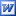 Eurovoc 4.2 terminai: administracija, administracinė kontrolė, administracinės struktūros, aplinkos apsauga, Europos pilietybė, gyvenamoji vieta, išrinktasis vietos atstovas, kraštovaizdžio išsaugojimas, mokinys, nuomonės apklausa, paslaugų teikimas, pilietybė, priežiūros institucija, reglamentas, reglamentavimo įgaliojimai, savivaldybė, savivaldybių finansai, socialinė apsauga, statybos leidimas, stipendija mokymuisi, teisinė pagalba, valstybės tarnautojas, viešasis valdymas, vietinis biudžetas, vietos gyventojai, vietos savivaldos institucija, vietos valdžiaEurovoc 4.2 terminai: administracija, administracinė kontrolė, administracinės struktūros, aplinkos apsauga, Europos pilietybė, gyvenamoji vieta, išrinktasis vietos atstovas, kraštovaizdžio išsaugojimas, mokinys, nuomonės apklausa, paslaugų teikimas, pilietybė, priežiūros institucija, reglamentas, reglamentavimo įgaliojimai, savivaldybė, savivaldybių finansai, socialinė apsauga, statybos leidimas, stipendija mokymuisi, teisinė pagalba, valstybės tarnautojas, viešasis valdymas, vietinis biudžetas, vietos gyventojai, vietos savivaldos institucija, vietos valdžiaEurovoc 4.2 terminai: administracija, administracinė kontrolė, administracinės struktūros, aplinkos apsauga, Europos pilietybė, gyvenamoji vieta, išrinktasis vietos atstovas, kraštovaizdžio išsaugojimas, mokinys, nuomonės apklausa, paslaugų teikimas, pilietybė, priežiūros institucija, reglamentas, reglamentavimo įgaliojimai, savivaldybė, savivaldybių finansai, socialinė apsauga, statybos leidimas, stipendija mokymuisi, teisinė pagalba, valstybės tarnautojas, viešasis valdymas, vietinis biudžetas, vietos gyventojai, vietos savivaldos institucija, vietos valdžiaEurovoc 4.2 terminai: administracija, administracinė kontrolė, administracinės struktūros, aplinkos apsauga, Europos pilietybė, gyvenamoji vieta, išrinktasis vietos atstovas, kraštovaizdžio išsaugojimas, mokinys, nuomonės apklausa, paslaugų teikimas, pilietybė, priežiūros institucija, reglamentas, reglamentavimo įgaliojimai, savivaldybė, savivaldybių finansai, socialinė apsauga, statybos leidimas, stipendija mokymuisi, teisinė pagalba, valstybės tarnautojas, viešasis valdymas, vietinis biudžetas, vietos gyventojai, vietos savivaldos institucija, vietos valdžiaIšrašas